ЗМІСТЗа повним змістом плану ,звертайтесь на електрону адресу  burshtyn_school_3@ukr.net закладу або за номером телефону:0682297683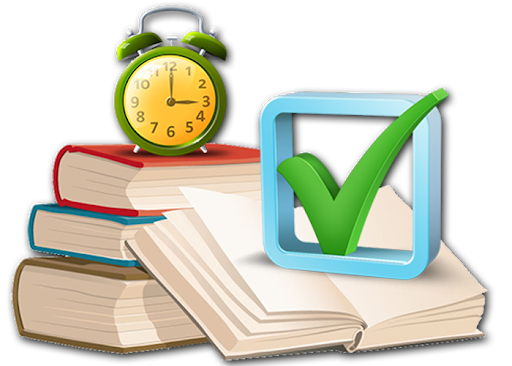 Розділ 1ВступВступ1.1.Візитна картка навчального закладу1.2.Аналіз роботи школи за 2020-2021 навчальний рік1.3.Мета, основні  напрямки роботи та завдання школи на 2021-2022 навчальний  рікРозділ 2Освітнє середовище закладуОсвітнє середовище закладу2.1.Забезпечення комфортних і безпечних умов навчання і праці2.2.Створення освітнього середовища, вільного від будь-яких форм насильства та дискримінації2.3.Формування інклюзивного, розвивального та мотивуючого до навчання освітнього просторуРозділ 3Система оцінювання здобувачів освіти Система оцінювання здобувачів освіти 3.1.Наявність відкритої, прозорої і зрозумілої для здобувачів освіти системи оцінювання їх навчальних досягнень3.2.3.3.Організація  моніторингу, що передбачає систематичне відстеження та коригування результатів   навчання кожного здобувача освітиСпрямованість системи оцінювання на формування у здобувачів освіти відповідальності за результати свого навчання, здатності до самооцінюванняРозділ 4Методична робота з педагогічними працівникамиМетодична робота з педагогічними працівниками4.1.Пріоритетні напрямки та форми методичної роботи з педагогічними кадрами4.2.4.3.4.4.Організація методичної роботи з педагогічними кадрамиОрганізація роботи методичного об’єднування План роботи з обдарованими і здібними учнямиРозділ 5Управлінські процеси закладу освітиУправлінські процеси закладу освіти5.1.Стратегія  розвитку та системи планування діяльності закладу, моніторинг виконання поставлених цілей і завдань5.2.Контрольно-аналітична діяльність5.3.5.4.5.5.Формування відносин довіри, прозорості, дотримання етичних норм Кадрова політика та забезпечення можливостей для професійного розвитку педагогічних працівників Організація освітнього процесу на засадах людиноцентризмуРозділ 6План роботи по місяцяхПлан роботи по місяцяхРозділ 7ДодаткиДодатки7.1.Перспективний план внутрішкільного контролю на 2021-2026 р.р.7.2.Перспективний план контролю за станом викладання навчальних предметів7.3.Вивчення стану викладання предметів у 2021-2022 н. р.7.4.7.5.7.6.7.7.7.8.7.9.7.10.7.11.7.12.7.13.Здійснення тематичного контролю (контроль стану проведення предметних тижнів)Здійснення класно-узагальнюючого контролюВиховна робота у закладіНаради при директоріНаради при ЗДНВРНаради при ЗДВРПлан-графік педагогічних радОрганізація роботи з атестації педагогічних працівниківПерспективний план-графік атестації педагогічних працівників 2021-2026 рокиПерспективний план-графік підвищення кваліфікації педагогічних працівників 2021-2026 роки